Eco Rain ST2СпецификацияПривод от турбины, запатентованная система «Turbimec».Турбина 3/20 — 10/50.Стандартное оборудованиеРучное устройство для подъёма-опускания тележки.3 колесная тележка, с регулируемой колёсной базой и грузы.Стандартный пистолет с соплами.4 метровый резиновый шланг для питания, с муфтами.Колеса модели 195/70 R 15.Манометр в глицериновой ванне и калибровочный кран.Электрический тахометр, показывающий скорость наматывания и длину размотанного шланга (Taky).Колесо для ручной намотки шланга.Оцинкованная башня и рама.Инструкция по эксплуатации и каталог запасных частей.МоделиДополнительное оборудование60 см резьбовое соединение для орошения кукурузы, c/w гайки, болты и прокладки.Автоматический запорный клапан низкого давления  1”1/2.Автоматический запорный клапан высокого давления  3” R.Стандартная тележка с 3 колесами.Набор балласта (2).Тележка низкого орошения с клапанами для двух пистолетов (пистолеты не включены).Ручное механическое устройство для подъёма-опускания тележки.Электронный многофункциональный набор с приводом, DOSIDISA.Солнечная панель, поддерживающая заряд батареи.Солнечная панель, поддерживающая заряд батареи — большая модель.Батарея 12 В.Оцинкованный барабан.Галерея: St2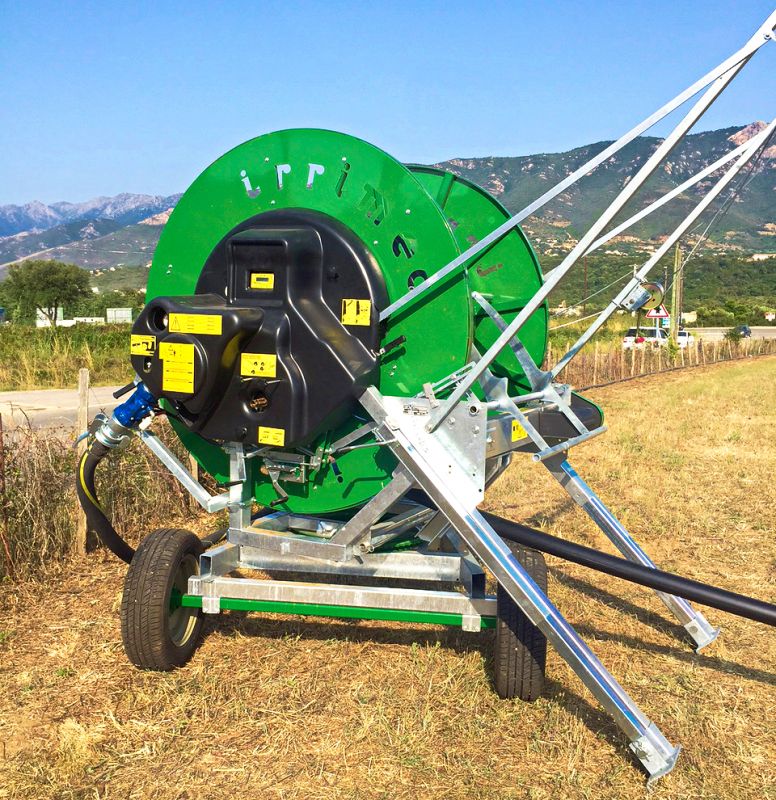 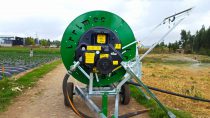 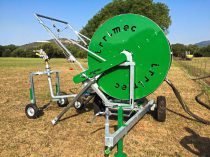 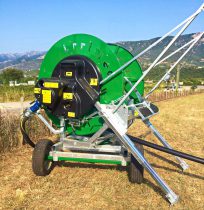 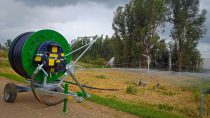 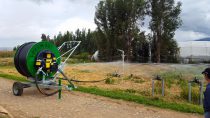 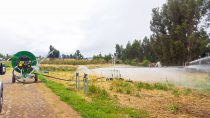 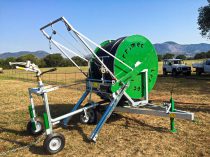 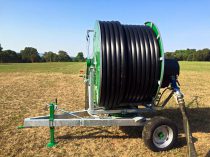 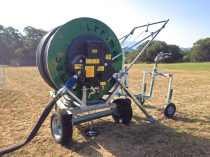 Габаритные размеры: St2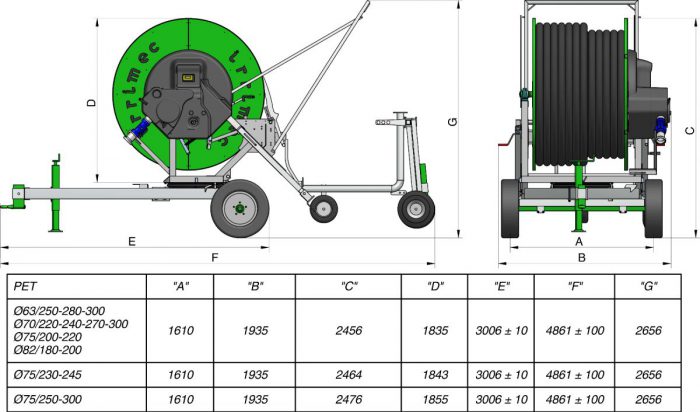 МодельБазаДиаметрДлина ПЭ трубы63 TGST263250 — 280 — 30070 TGST270220 — 240 — 270 — 30075 TGST275200 — 220 — 230 — 245 — 250 — 30082 TGST282180 — 200